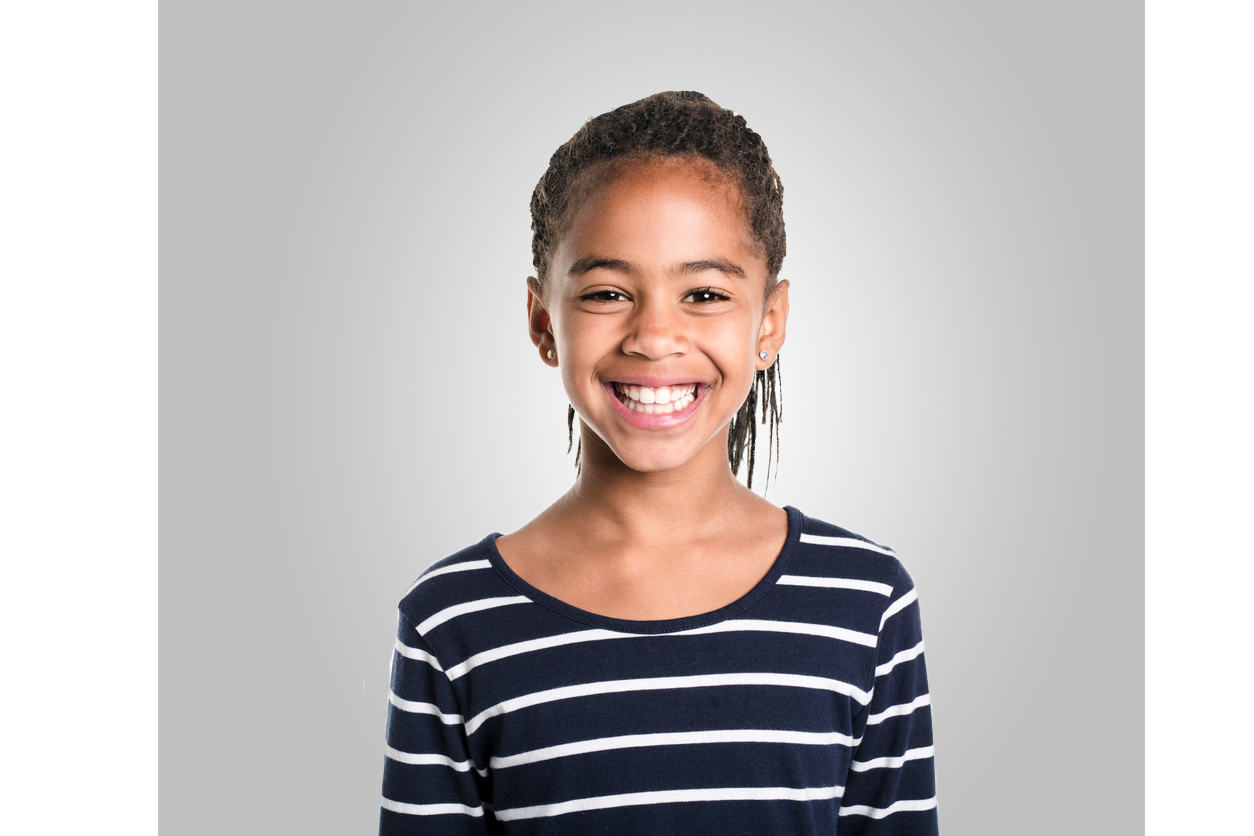 Name                              	MüllerVorname                 	LarissaAdresse                           	Musterstrasse 55	4410 LiestalTelefon privat       	044 123 45 67         	Mobile	078 345 67 89E-Mail                      	larissa.müller@gmx.chGeburtsdatum       	23. Juni 2006Eltern	Rahel & Remo MüllerHeimatort                      	BaselSchulbildung       	                                                             	      	2017 – 2020 	3 Jahre Sekundarschule, Basel2011 – 2017         	6 Jahre Primarschule, LiestalSprachen                                                            	      	Deutsch: 	MutterspracheEnglisch: 	Schulkenntnisse (ab 4. Schuljahr)Französisch: 	Schulkenntnisse (ab 7. Schuljahr)Hobbys                                                                                	Ich reite seit 5 Jahren und gehe in meiner Freizeit gerne wandern mit meiner Familie, meinem Hund und mit Freunden.Schnupperlehren                                                                             	7. – 19. April 2020	Tiermedizinische Praxisassistentin, Tierklinik Muster in Sissach9. – 11. Februar 2020	Tierpflegerin, Zoo Basel in Basel6. – 11. Oktober 2019	Tiermedizinische Praxisassistentin, Tierklinik Schmid in BaselReferenzen   Laura Sommer (Klassenlehrerin)Tel. 062 452 34 34, Mobile 078 432 81 34laura.sommer@schule-liestal.chJakob Meier (Reitlehrer)Tel. 062 345 87 78, Mobile 079 373 33 22jakob-meier@gmail.com